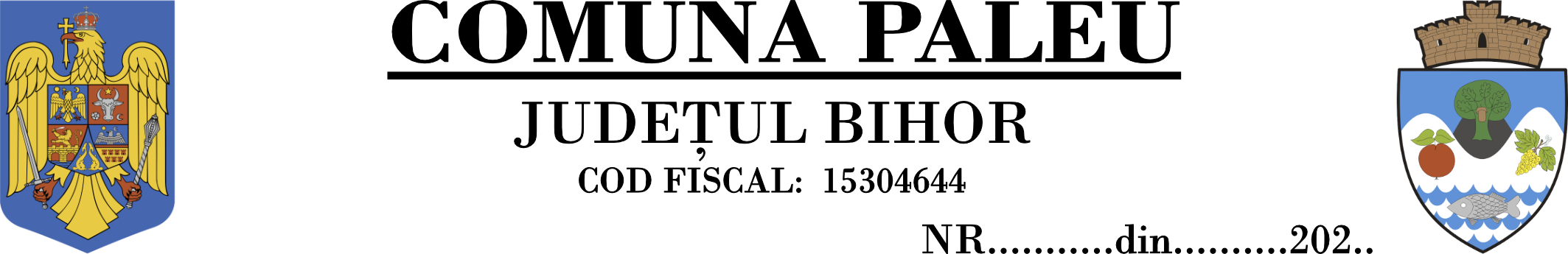 	Către,	PRIMĂRIA COMUNEI PALEU                                                  ETAPA__________	COMPARTIMENT URBANISMSubsemnatul   	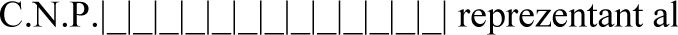 cu (sediul) domiciliul în județul 	mun. / oraș / com.                       sat                        str.                                          , nr.     , b1.     , ap.     , telefon mobil                                   , în conformitate cu prevederile Legii 350/2001 (actualizată) privind Amenajarea Teritoriului și Urbanismul, cu modificările și completările ulterioare, solicit AFISAREA  LA SEDIUL PRIMARIEI A UNUI ANUNT PUBLIC TIMP DE 15 ZILE  faza___ privind elaborarea unui PLAN URBANISTIC ZONAL pentru lucrarea   			 amplasată în județul BIHOR, comuna PALEU, sat____________________                                            pe strada                                     , nr.      , bl.     , ap.       , nr. TOPO / CAD                      Data	SemnăturaNOTĂ DE INF0RMAREVă aducem la cunostință faptul că datele dumneavoastră cu caracter personal sunt prelucrate de Primăria Comunei Paleu, cu respectarea tuturor prevederilor Regulamentului European nr. 679/2016, în scopul îndeplinirii atribuțiilor legale ale administrației publice locale. Datele pot fi dezvăluite unor terți în baza unui temei legal justificat. Vă puteți exercita drepturile de acces, intervennție și de opoziție în condițiile prevăzute de Regulamentul U.E. nr. 679/2016, printr-o cerere scrisă, semnată și datată, depusă la sediul instituției.Prin formularea prezentei cereri vă dați consimțământul în mod voluntar la prelucrarea datelor cu caracter personal, furnizate pe această cale, în vederea soluționării cu celeritate a solicitării dumneavoastră.		Acte necesare pentru Afisare Etapa I-II P.U.Z.	Cerere	Certificat de Urbanism	Copie CI	Extras de Carte Funciara	Plan de amplasament	Memoriu	Planse Desenate	Panou Afisare Format A3